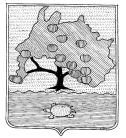 КОМИТЕТ ПО УПРАВЛЕНИЮ МУНИЦИПАЛЬНЫМ ИМУЩЕСТВОМ МУНИЦИПАЛЬНОГО ОБРАЗОВАНИЯ «ПРИВОЛЖСКИЙ РАЙОН» АСТРАХАНСКОЙ ОБЛАСТИРАСПОРЯЖЕНИЕот « 15 »    07  _ 2020 г. №_977_с. Началово Об установлении публичного сервитутав отношении земельного участка,расположенного по адресу:Астраханская область, Приволжский район,МО «Началовский сельсовет»	  На основании ходатайства государственного казенного учреждения Астраханской области «Управление по капитальному строительству Астраханской области», в соответствии со ст. 39.43 Земельного кодекса Российской Федерации, документацией по планировке территории (проект планировки территории и проект межевания территории) линейного объекта сетей водоснабжения с. Началово, утвержденной распоряжением министерства строительства и жилищно-коммунального хозяйства Астраханской области от 14.06.2019 № 162, Постановлением Правительства Астраханской области № 232 от 26.05.2020 «О внесении изменений в постановление Правительства Астраханской области от 26.11.2010 № 474-П», ст.ст. 63,64 Устава муниципального образования «Приволжский район» Астраханской области, подпунктом 3.1.5 пункта 3 Положения о комитете по управлению муниципальным имуществом муниципального образования «Приволжский район» Астраханской области,	1. Установить публичный сервитут на части земельных участков, расположенных по адресу: Астраханская область, Приволжский район, МО «Началовский сельсовет» с кадастровыми номерами 30:09:050301:200, 30:09:050301:92, 30:09:050301:91, 30:09:000000:943, 30:09:050301:449, 30:09:050301:164, 30:09:050301:218, 30:09:050301:222, 30:09:050301:220, 30:09:050301:219, 30:09:050301:221, 30:09:050601:4878, 30:09:050601:5783, 30:09:050601:5782, 30:09:050601:1435, 30:09:050601:5693, 30:09:050401:3768, 30:09:050401:12, Астраханская область, Приволжский район, с. Началово, ул. Горького, 3, Астраханская область, Приволжский район, с. Началово, ул. Горького, 5, 30:09:050402:128, Астраханская область, Приволжский район, с. Началово, ул. Чайковского, 11 А, 30:09:050402:159, 30:09:050402:183, 30:09:050401:1965, 30:09:050404:191, 30:09:050414:180, 30:09:050414:674, 30:09:050413:150, 30:09:050413:149, 30:09:050413:752, 30:09:050412:328, 30:09:050412:257, 30:09:050411:12, 30:09:050302:681, 30:09:000000:140, 30:09:000000:978, 30:09:050401:4084.2. Публичный сервитут устанавливается по ходатайству государственного казенного учреждения Астраханской области «Управление по капитальному строительству Астраханской области» (ОГРН 1103015000208, ИНН 3015089342, юридический адрес: г. Астрахань, ул. Раскольникова, д. 10 в) в целях размещения водопроводных сетей на территории МО «Началовский сельсовет».3. Утвердить границы публичного сервитута, согласно приложению.4. Срок публичного сервитута – 3 (три) года.5. Установить следующий график проведения работ: проведение земляных и общестроительных работ – июль 2020 г. по май.2023 г.; выполнение благоустройства территории – июнь 2023 г.6. Обладатель публичного сервитута обязан привести земельный участок в состояние, пригодное для использования в соответствии с видом разрешенного использования, в сроки, предусмотренные пунктом 8 статьи 39.50 Земельного Кодекса Российской Федерации.7. В течении пяти рабочих дней со дня принятия распоряжения:7.1. Разместить распоряжение об установлении публичного сервитута на официальном сайте комитета по управлению муниципальным имуществом муниципального образования «Приволжский район» Астраханской области в информационно-телекоммуникационной сети «Интернет»;7.2. Обеспечить опубликование указанного решения (за исключением приложений к нему) в порядке, установленном для официального опубликования (обнародования) муниципальных правовых актов уставом поселения, городского округа (муниципального района в случае, если земельные участки и (или) земли, в отношении которых установлен публичный сервитут, расположены на межселенной территории) по месту нахождения земельных участков, в отношении которых принято указанное решение.7.3. Направить копию распоряжения правообладателям земельных участков в отношении которых принято решение об установлении публичного сервитута.7.4. Направить копию распоряжения об установлении публичного сервитута в орган регистрации прав.7.5. Направить обладателю публичного сервитута копию решения об установлении публичного сервитута, сведения о лицах, являющихся правообладателями земельных участков, сведения о лицах, подавших заявления об учете ихВрио председателя комитета                                                                           А.И. Алимуллаева